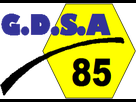                                 GDSA de la VendéeRéunion du conseil d’administrationLe 26 février 2018 Chambre d’agriculture de la VendéeDébut de la réunion à 18h.Excusés : Joël Morin, H.Dionneau,Absent : A. Leboulch,Présents : G. Clautour, C. Grondin,, F. Foucaud, , Fk Alétru, , C. Ardouin, S. Bodet et Y. ApiouOrdre du jour : élection du bureau.Président :               F. AlétruVice présidence :     S. Bodet et C. GrondinSecrétaire :  G. Clautour            Secrétaire Adjoint :  C. Ardouin ( courrier)Trésorier :  F. Foucaud             Répartition des taches :Responsable de la distribution des cadres et cires : H. Dionneau.Responsable du site :                                                Y. PidouResponsable distribution des médicaments :            S. Bodet.Responsable des référents frelons et piégeages :     J. Morin.Responsable récolte de la cire :                                S. BodetResponsable convivialité Assemblée générale ;        C.Ardouin, , C. Grondin et G. Clautour.Réflexions sur la future structuration de la distribution des médicaments vétérinaires en 2019Le CA étudie, comment mettre en place une structure pour distribuer des médicaments permettant de recevoir les subventions du Conseil départemental et du Conseil régional en restant dans la légalité. L’objectif étant de conserver l’important nombre d’apiculteurs pratiquant la lutte collective et alternée contre la varroase, plaçant la Vendée parmi les meilleurs départements. Ces traitements devant rester accessibles à tous les apiculteurs du département.Adhésions et commandes de médicaments anti-varroa, des cadres et des ciresYves Pidou enverra les documents (adhésion et commande semaine 9 par mail).Gérard Clautour enverra les courriers par la poste semaine 10.Assurance des TSAGroupama assurances a fait une proposition pour la couverture des TSA dans leurs missions.Une autre proposition est en attente de Pacifica.Assistance secrétariatFrançois Foucaud a pris contact avec une sté de services pour l’assistance au secrétariat. Un devis est en cours.OMAA et vétérinairesLes vétérinaires seront assistés par 9 TSA( technicien sanitaire apicole).OMAA a été actionné pour un constat de 24 ruches mortes.Un vétérinaire et un TSA sont intervenus rapidement. Prochaine réunion : le 4 juin à 19 h.La réunion se termine à 21 h.Le secrétaire de séance : Gérard Clautour